DESCRIPTIF : genouillère en cuir resistant haute température, doublée en mouse flexible et tissu ignifugé.  Mantien par 2 sangles velcro ajustables pour s’adapter à la plupart des morphologies. Taille UniqueINSTRUCTIONS D’UTILISATION : Protège exclusivement contre les risques mécaniques et thermiques ; l’épaisseur de la mousse confère une protection contre les chocs, contre les coups légers.Cet équipement vous apporte un grand confort et réduise la fatigue de vos genoux, de vos jambes. Idéales pour le travaux en milieu chaud, ainsi que pour les travaux de constructionCet équipement résistant bien à la traction ne doit pas être utilisé lorsqu’il y a risque de happement par des machines en mouvement.Equipement de protection individuelle de catégorie I Cet équipement ne contient pas de substances à une teneur connue pour avoir un effect sur la santé.INSPECTIONS ET UTILISATION : AVERTISSEMENTS. Avant utilisation, inspectez visuellement l’équipement  pour vous assurer qu'il est en parfait état et qu’il ne présente aucun défaut altérant la protection (trou, usure importante, couture défaillante …). Si l’équipement n’est pas intact (dommages visibles, fissures ou usure importante) doit être remplacé.INSTRUCTIONS DE STOCKAGE ET D'ENTRETIEN : Conserver dans le conditionnement d'origine, température et humidité ordinaires, locaux couverts et aérés. Nettoyer en surface avec un chiffon humide. Sécher à température ambiante.Régénération sous la responsabilité de l'utilisateur. Nous ne garantissons pas les niveaux de performance des produits régénérés       Pensez à trier, valoriser et recycler des EPI en fin de vie.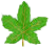 ESPUNA INTERNATIONAL SAS - 44, bd Ferdinand Buisson - Route de Luc 11205 LEZIGNAN-CORBIERES Tel. : (33) 4 68 27 05 72 - www.espuna.frAnnexe informatifLes matières constitutives de cet article ont été testées selon la norme EN 11611 :2015 vêtement de protection soudeur.Résultats obtenus selon 11611 :2015Les niveaux de performance sont obtenus à partir d'essais effectués dans des conditions d'environnement précisément définies par les normes. De ce fait, toute utilisation dans des conditions nouvelles relève de la responsabilité de l'utilisateur.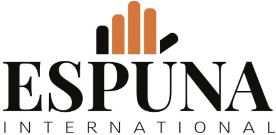 MANAGEMENT  DE LA QUALITE ET DE L’ENVIRONNEMENTFICHE D’INFORMATION TECHNIQUEGenouillères de protectionPR093301000 MARQUAGE 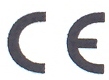 Le marquage CE apposé sur ces articles signifie le respect des exigences essentielles du Règlement  Européen relatif aux Equipements de Protection Individuelle 425/2016 sur la base de la norme ISO 13688EN 11611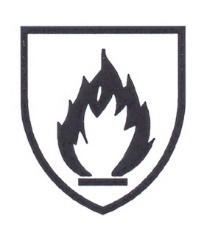        Classe 2EN 1149-2 (1197) Détermonation de la résistance électrique verticale : ≤ 1 x105   øISO 9150 (1988) petites projections de métal liquide : 40 gouttes (classe 2)EN 6942 (2002) Chaleur radiante : RHTI 24 31.6 segISO15025 (2016) Méthode d’essai pour la propagation de flamme limitée : procédure A – allumage par la surface .      Application de la flamme surface extérieur :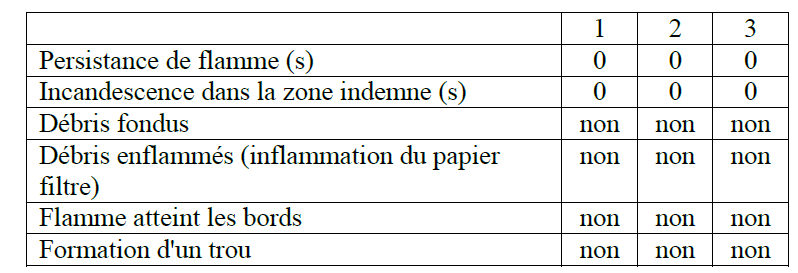 